Computational fluid dynamics model of internally cooled bubbling fluidized-bed reactor for CO2 methanation processSon Ich Ngo1, Young-Il Lim1, *, Doyeon Lee2, Kang Seok Go2, Myung Won Seo2 1 Center of Sustainable Process Engineering (CoSPE), Department of Chemical Engineering, Hankyong National University, Gyeonggi-do, Anseong-si, Jungang-ro 327, 17579 Korea2 Climate Change Research Division, Korea Institute of Energy Research, Daejeon, Yuseong-gu, Gajeong-ro 152, 34129 Korea*Corresponding author: limyi@hknu.ac.krHighlightsA CFD model was proposed for CO2 methanation in bubbling fluidized-bed (BFB).An internal helical heat exchanger was employed to the BFB reactor.Heterogeneous reaction kinetics and multiphase heat transfer were applied. Temperature, solid holdup, gas composition and reaction heat were analyzed.1. IntroductionPower-to-gas (PtG) processes are being considered as one of the most promise alternatives to integrate renewable energy resources into a current energy grid [1] via CO2 methanation process. Computational fluid dynamics (CFD) has become a suitable tool for design and hydrodynamics evaluation of chemical processes [2,3]. Kopyscinski et al., [4] did the first attempt to apply the fluidization technology for CO methanation. Recently, Sun et al., [5] evaluated the full-loop circulating fluidized-bed using CFD for CO methanation. However, few CFD studies on bubbling fluidized-bed (BFB) reactor have been done for CO2 methanation with H2.This study focuses on the design of an internally-cooled BFB (IC-BFB) reactor for CO2 methanation with H2 using CFD model. A heterogeneous reaction kinetics from the literature and gas-solid heat transfer model are employed to the CO2 methanation with a Ni-based catalyst. The CFD model results on pressure, velocity, temperature, solid volume fraction, CH4 composition, and reaction heat are presented.2. CFD model and boundary conditionThe IC-BFB includes the two domains: (1) fluidized-bed reactor with diameter of 80 mm and height of 500 mm, where the catalyst bed height is about 250 mm; (2) helical coil heat exchanger (HCHE) with a tube diameter of 6 mm and a center diameter of two coils of 30 and 60 mm, respectively. A commercial CFD code ANSYS Fluent R19 (ANSYS Inc., USA) was used, the reaction kinetics from Xu and Froment [6] was employed via a user-defined function. The material properties and boundary conditions are summarized in Table 1. The 2D CFD domains were discretized into 39,000 cells. The time step of the unsteady-state gas-solid Eulerian two-fluid flow model was set to 110-4 s. The CFD domains and mesh structure are shown in Figure 1a.Table 1. Material properties and boundary conditions.3. Results and discussionThe snapshots at t = 60 s for the contours of pressure, velocity, solid volume fraction, temperature, CH4 mole fraction, and heterogeneous reaction heat are displayed in Figure 1b, c, d, e, f and g. Reactions are more intensive at the core of the reactor, while gas-solid mixing is enhanced by HCHE to become almost even distribution of temperature in the whole catalyst bed. The product dry gas compositions of CO2/H2/CH4 = 0.079/0.329/0.592 are similar to literature [7].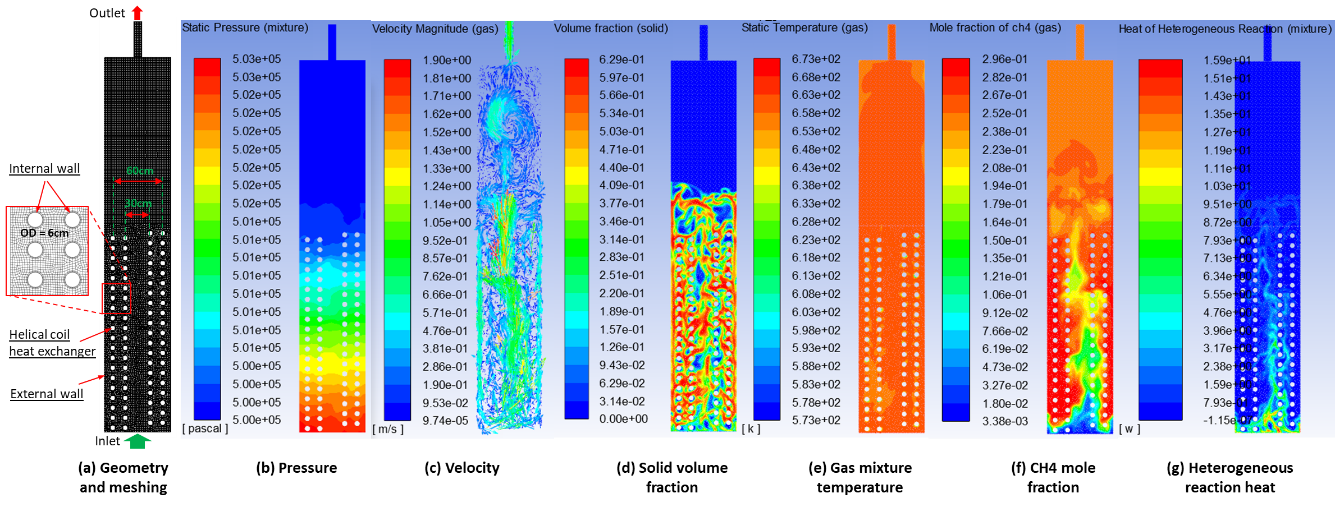 Figure 1.  CFD domain and meshing, and CFD results.4. ConclusionsAn IC-BFB was modeled using a 2D Eulerian two-fluid CFD model for CO2 methanation. The CFD model demonstrated the excellent heat and mass transfer capability of the IC-BFB reactor.AcknowledgementsThis work was conducted under framework of the research and development program of the Korea Institute of Energy Research (B9-2446).References  [1]	S.G. Jadhav, P.D. Vaidya, B.M. Bhanage, J.B. Joshi, J. Energy Chem. 25 (2014) 2557–2567. [2]	S.I. Ngo, Y.-I. Lim, W. Kim, D.J. Seo, W.L. Yoon, Appl. Energy. 236 (2019) 340–353. [3]	S.I. Ngo, Y. Il Lim, B.H. Song, U. Do Lee, J.W. Lee, J.H. Song, Powder Technol. 275 (2015) 188–198.[4]	J. Kopyscinski, T.J. Schildhauer, S.M.A. Biollaz, Chem. Eng. Sci. 66 (2011) 924–934. [5]	L. Sun, K. Luo, J. Fan, Fuel. 231 (2018) 85–93.[6]	J. Xu, G.F. Froment, AIChE J. 35 (1989) 88–96. [7]	    S. Rönsch, J. Köchermann, J. Schneider, S. Matthischke, Chem. Eng. Technol. 39 (2016), 208–218. Material typePropertiesPropertiesPropertiesPropertiesPropertiesPropertiesMaterial typeDiameter [µm] [kg/m3] [W/m/K] [J/kg/K]Diff. [m2/s]Viscosity [kg/m/s]Catalyst 1002350 kg/m30.67880-1.789e-5Gas mixture -SRK real gasIdeal-gas mixing-lawMixing lawKinetic-theoryIdeal-gas mixing-lawBC nameBoundary conditionsBoundary conditionsBoundary conditionsBoundary conditionsBoundary conditionsBoundary conditionsBC nameBC typeT [K]HTC [W/m2/K]P [Pa]Velocity [m/s]CO2/H2/N2 [mole %]Inlet Velocity inlet673-5e50.13 m/s0.2/0.8/0OutletPressure outlet673-5e5-0/0/1Reactor wallWall3530.3---Coil wallWall470135---